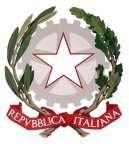 Ministero dell’Istruzione e del Merito DIREZIONE DIDATTICA di ZOLA PREDOSAVia Albergati 32 – 40069 Zola Predosa (BO) - Tel. 051 75.42.67 – Fax 051 75.12.58 e.mail: boee17200g@istruzione.it - boee17200g@pec.istruzione.it - www.ddzolapredosa.edu.itC.F. 80088280377 – C.M. BOEE17200GDenuncia di Infortunio e/o dannoda compilare a cura del personale presente al fatto, da consegnare in segreteria al fine di effettuare la denuncia onlineDATI INFORTUNATO/DANNEGGIATO: □ Alunno 		 □  Docente 		 □ Altro COGNOME e NOME________________________________________________________Classe/Sez____________Scuola - Plesso______________________________________luogo di nascita ____________________ data di nascita___________________________CODICE FISCALE INFORTUNATO___________________________________________Residente a ________________CAP___________VIA________________________ n°__NOMINATIVO GENITORI (in caso di minore)COGNOME e NOME________________________________________________________CODICE FISCALE____________________________________________________Residente a ________________CAP___________VIA________________________ n°__telefono________________________________________data dell’infortunio: ____________ ora____ durante quale attività scolastica:______________luogo dell’infortunio (AULA / CORRIDOIO/ GIARDINO) ____________________________DESCRIZIONE DELL’EVENTO: danni, lesioni o altre conseguenze:_____________________________________________denuncianti (Pers.addetto alla vigilanza o altri):___________________________________ prime cure prestate da Pronto Soccorso di:_______________________________________oppure da:_______________________FIRMA DEL DICHIARANTE ____________________________La Dirigente ScolasticaCarmela Zabatino